 О предоставлении муниципальногоимущества в безвозмездноепользование МБУК «Добринская ЦКС»     Руководствуясь  Гражданским Кодексом  Российской Федерации, Федеральным законом от 26.07.2006 г. № 135-ФЗ «О защите конкуренции», Положением «О порядке управления и распоряжения муниципальной собственностью сельского поселения Верхнематренский сельсовет», утвержденным решением Совета депутатов от 10.03.2009 г. № 115-рс ( с изменениями  от 16.06.2011 г. № 45-рс, от 17.02.2012 г. № 66-рс, 21.09.2012 г. №92-рс), Уставом сельского поселения Верхнематренский сельсовет Добринского муниципального районаПОСТАНОВЛЯЕТ Предоставить в безвозмездное пользование  МБУК «Добринская ЦКС» муниципальное имущество до 31 декабря 2019года, согласно прилагаемого перечня.Главному специалисту-эксперту подготовить проект договора на право безвозмездного пользования муниципальным имуществом с МБУК «Добринская ЦКС» с последующим заключением в соответствии п.1 настоящего постановления.Контроль за исполнением данного постановления возложить на главу сельского поселения Верхнематренский сельсовет Жаворонкову Н.В.Глава сельского поселенияВерхнематренский сельсовет                               Н.В.ЖаворонковаПриложение №1  к постановлениюадминистрации сельского поселенияВерхнематренский сельсовет                                                                                       от 10.09.2019 г. № 53 ПЕРЕЧЕНЬпередачи муниципального имущества в безвозмездное пользованиеМБУК «Добринская ЦКС»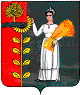 ПОСТАНОВЛЕНИЕ        АДМИНИСТРАЦИИ СЕЛЬСКОГО ПОСЕЛЕНИЯ                        ВЕРХНЕМАТРЕНСКИЙ СЕЛЬСОВЕТ ДОБРИНСКОГО  МУНИЦИПАЛЬНОГО РАЙОНАЛипецкой областиПОСТАНОВЛЕНИЕ        АДМИНИСТРАЦИИ СЕЛЬСКОГО ПОСЕЛЕНИЯ                        ВЕРХНЕМАТРЕНСКИЙ СЕЛЬСОВЕТ ДОБРИНСКОГО  МУНИЦИПАЛЬНОГО РАЙОНАЛипецкой областиПОСТАНОВЛЕНИЕ        АДМИНИСТРАЦИИ СЕЛЬСКОГО ПОСЕЛЕНИЯ                        ВЕРХНЕМАТРЕНСКИЙ СЕЛЬСОВЕТ ДОБРИНСКОГО  МУНИЦИПАЛЬНОГО РАЙОНАЛипецкой области10.09.2019 г.С.Верхняя Матренка                                                             №  53№п/пНаименование имуществаАдрес (местонахождение)Кол-воБалансовая стоимость, руб.Остаточная стоимость, руб.1Нежилое помещение, двухэтажное кирпичное здание Дома культуры, общей площадью 916,4 кв.м. для административных целей, расположенное по адресу: Липецкая область, Добринский район, ул. Центральная д.34,  Липецкая обл., Добринский район, с.Верхняя Матренка, ул.Центральная, д.3412 237 400,000,00